Имею честь направить Государствам – Членам Совета отчет Председателя Независимого консультативного комитета по управлению (IMAC).	Д-р Хамадун И. ТУРЕ	Генеральный секретарьДОПОЛНИТЕЛЬНЫЙ ОТЧЕТ НЕЗАВИСИМОГО КОНСУЛЬТАТИВНОГО КОМИТЕТА 
ПО УПРАВЛЕНИЮ (IMAC)1	Цель настоящего отчета IMAC 1.1	В своем третьем ежегодном отчете, представленном Совету 7 мая 2014 года, IMAC ссылается на свои регулярные встречи с внешним аудитором и намерение Комитета обсудить отчет внешнего аудитора за 2013 год с аудиторами на собрании IMAC 3−4 июля 2014 года. Хотя последовавшие задержки означали, что отчет внешнего аудитора не был представлен IMAC до конца июля, IMAC провел с аудиторами Corte dei Conti полномасштабные и полезные обсуждения, касающиеся их заключений по результатам аудита за 2013 год. 1.2	Настоящее добавление к третьему ежегодному отчету IMAC представляется Совету МСЭ на его заключительном собрании в октябре 2014 года в целях выполнения конкретной обязанности Комитета в рамках его круга ведения, утвержденного для IMAC в Резолюции 162 (Гвадалахара, 2010 г.), консультировать Совет по вопросам, связанным с проверенной финансовой отчетностью МСЭ и отчетами, составленными внешним аудитором; а также чтобы содействовать Совету и предоставлять ему информацию при рассмотрении им финансовой отчетности и отчета о внешней аудиторской проверке за 2013 год. 1.3	В настоящем дополнительном отчете также представлены комментарии и рекомендации Совету по дополнительным вопросам, касающимся процедуры официального рассмотрения Советом отчетов и рекомендаций IMAC. 2	Отчет внешнего аудитора за 2013 год2.1	В отношении финансовой отчетности МСЭ за 2013 года внешние аудиторы представили заключение об аудите без оговорок и "точно отражающее ситуацию", в котором вновь представлен поясняющий раздел, как и в предыдущем году. В поясняющем разделе изложены обстоятельства, которые, по мнению аудиторов, следует довести до сведения сторон, пользующихся финансовой отчетностью, как имеющие важнейшее значение для понимания пользователями финансовой отчетности, но без внесения изменений в заключение аудитора по поводу того или иного особо отмеченного вопроса. 2.2	В данном случае внешние аудиторы привлекли внимание к представленной в отчете о финансовом положении информации об отрицательном значении чистых активов по состоянию на 31 декабря 2013 года в размере −196,2 млн. швейцарских франков (по сравнению с −227,7 млн. швейцарских франков на 31 декабря 2012 года), обусловленном актуарными обязательствами в отношении медицинского страхования после прекращения службы. В поясняющем разделе упоминается воздействие учета долгосрочных обязательств в качестве затрагиваемых изменениями в актуарных прогнозах и оценках, сведения о которых приводятся в Примечании 17.2 к финансовой отчетности.  2.3	Подробный отчет внешнего аудитора о финансовой отчетности МСЭ за 2013 год включает пять конкретных рекомендаций (четыре рекомендации для принятия мер руководством и одна рекомендация, предназначенная для Подразделения внутреннего аудита (IAU)); а также девять "предложений" (четыре для руководства и пять для Подразделения внутреннего аудита). 3	Рекомендации внешнего аудитора 3.1	Рекомендации внешнего аудитора руководству касаются: •	необходимости более тщательного рассмотрения и контроля со стороны штаб-квартиры МСЭ, а также более строгих процедур, касающихся отношений с банками в отделениях на местах (в поддержку выводов, о которых отдельно сообщало Подразделение внутреннего аудита); •	продолжающейся необходимости в проведении полного актуарного экспертного исследования, которое теперь запланировано на 2016 год, для содействия в оценке баланса обязательств, в особенности в отношении медицинского страхования после прекращения службы, и для обеспечения долгосрочного прочного финансового положения МСЭ; и •	необходимости в сформулированных руководящих указаниях по учету, выверке данных и отчетности по внебюджетным средствам. 3.2	Кроме того, внешний аудитор представил пятую рекомендацию о том, что Подразделению внутреннего аудита следует усовершенствовать свой проводимый ежегодно анализ рисков и процесс планирования аудиторской проверки на основе рисков. Эта рекомендация соответствует передовой практике и профессиональным стандартам, и IMAC считает ее особо важной для обеспечения оптимального использования ограниченных ресурсов, при том что уровень ресурсов, имеющихся для проведения внутреннего аудита, остается проблематичным, как Комитет сообщал в предыдущие годы (см. также представленные ниже пункты). 3.3	IMAC считает, что эти официальные рекомендации, когда они будут выполнены, будут способствовать совершенствованию финансового управления и контроля в МСЭ; и поэтому Комитет поддерживает рекомендации внешнего аудитора. 4	Официальные предложения внешнего аудитора 4.1	В отчете внешнего аудитора представлены четыре предложения по принятию мер руководством, которые касаются: •	необходимости списания ненайденных активов;•	необходимости рассмотрения и оценки услуг на здравоохранение, возмещаемых в качестве медицинских услуг, и устойчивого характера затрат по медицинскому обеспечению;•	сферы совершенствования процедур, связанных с учетом целевых фондов; и •	необходимости сформулированных руководящих указаний, охватывающих учет и отчетность в отношении внебюджетных средств. 4.2	Кроме того, в отчете внешнего аудитора представлены все пять предложений, вытекающих из проведенной им оценки работы Подразделения внутреннего аудита МСЭ, которую IMAC рекомендовал в своем втором ежегодном отчете в июне 2013 года. По результатам внешней аудиторской проверки IAU представлен всесторонний и положительный комментарий по поводу работы и профессиональных стандартов IAU; а также устанавливается ряд мер, направленных на решение вопросов, ранее поднятых IMAC по поводу ограниченных ресурсов IAU и необходимости обеспечить достаточную сферу охвата аудита, которая соответствовала бы потребностям МСЭ. 4.3	Внешний аудитор предложил следующее: •	Подразделению внутреннего аудита следует улучшить свое нынешнее ежегодное планирование путем внедрения всеобъемлющего процесса планирования аудита на несколько лет на основе усовершенствованного и более четко обоснованного анализа рисков, который может содействовать охвату основных установленных областей риска на цикличной основе (предложения 5, 6 и 7);•	улучшенную информацию, полученную в результате этих усовершенствованных процессов, следует использовать для увязки с задачами аудита, предложенными в плане работы IAU на год, и, таким образом, для лучшего информирования Генерального секретаря, чтобы он мог принять решение о том, достаточно ли ресурсов у IAU (предложение 8); и •	в рамках процесса утверждения ежегодных планов руководителю IAU следует указывать уровень потребности в найме дополнительных специалистов в конкретных профессиональных сферах по линии контрактных услуг для рассмотрения Генеральным секретарем в контексте утверждения бюджета (предложение 9).4.4	Хотя официальные комментарии Генерального секретаря по некоторым из этих предложений относятся только к намерению предпринять предлагаемые действия или направлены на их рассмотрение, IMAC считает, что рекомендации внешнего аудитора являются надлежащими, практически выполнимыми и целесообразными. 4.5	Принимая во внимание ранее выраженную IMAC озабоченность по поводу адекватности сферы охвата, которую обеспечивает IAU, и имеющихся у него ограниченных ресурсов (что отмечалось в первом, втором и третьем ежегодных отчетах IMAC), Комитет полностью поддерживает предложения, сделанные внешним аудитором. 5	Вопрос, касающийся процедуры рассмотрения Советом отчетов и рекомендаций IMAC5.1	При рассмотрении второго ежегодного отчета IMAC в июне 2013 года Совет утвердил этот отчет и, в частности, содержащиеся в нем рекомендации. Эта процедура обеспечила прозрачный и надлежащий процесс, который содействует эффективной подотчетности перед руководящим органом МСЭ и способствует получению положительных результатов, поскольку ожидания Совета, связанные с выполнением рекомендаций Комитета, понятны и могут контролироваться. 5.2	В 2014 году отчет IMAC был представлен, как и ранее, с предложением Совету утвердить содержащиеся в отчете рекомендации в целях содействия эффективному реагированию и своевременному принятию мер в интересах должной подотчетности. Завершая обсуждение, как это отражено в видеозаписях заседаний, Председатель Постоянного комитета по администрированию и управлению предложил членам Совета утвердить рекомендации IMAC, и это решение было подтверждено собранием без возражений. 5.3	Однако в опубликованном впоследствии отчете Председателя Постоянного комитета по администрированию и управлению (Документ C14/92 от 14 мая 2014 года, оригинал: английский) отмечено только, что Совету следует принять к сведению отчет IMAC и содержащиеся в нем рекомендации.5.4	Хотя, несомненно, вопрос о том, как поступать, полностью находится на усмотрении и в компетенции Совета, этот результат, как представляется, не отражает четкого и конкретного решения сессии Совета, на которой обсуждался отчет IMAC; и, кроме того, результат, согласно которому руководящий орган должен всего лишь принимать к сведению, не способствует контролю за выполнением рекомендаций теми, кого они касаются, и четкой подотчетности в связи с ожиданиями руководящего органа. В интересах эффективного контроля выполнения руководством рекомендаций в сравнении с ожиданиями Совета, IMAC был бы признателен Совету за прояснение его позиции. 6	Сроки рассмотрения Советом отчета внешнего аудитора за 2014 год 6.1	Наконец, IMAC хотел бы довести до сведения Совета связанный с управлением вопрос, касающийся рассмотрения им отчета внешних аудиторов за 2014 год. IMAC отметил, что в этом году и в предыдущие годы Совет рассматривал отчет внешнего аудитора в году, следующем за проверяемым бюджетным годом. Это является общепризнанной надлежащей практикой, поскольку она позволила руководящему органу МСЭ рассматривать состояние счетов и принимать, в случае необходимости, меры перед закрытием следующего бюджетного года. Но, как представляется, в 2015 году отчет внешнего аудитора не будет завершен ко времени рассмотрения на запланированной майской сессии Совета. Следовательно, у Совета не будет возможности рассмотреть проверенный отчет за 2014 год до 2016 года, то есть через полтора года после завершения бюджетного года МСЭ. В связи с этим Совет может пожелать обсудить с внешними аудиторами варианты обеспечения своевременного рассмотрения отчета аудиторов за 2014 год. ______________СОВЕТ 2014
Заключительное собрание, Пусан, 18 октября 2014 года 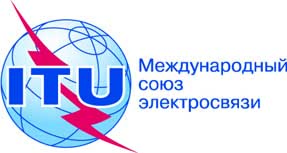 Дополнительный документ 1 к Документу C14/22-R29 августа 2014 годаОригинал: английскийЗаписка Генерального секретаряЗаписка Генерального секретарядополнительный ОТЧЕТ НЕЗАВИСИМОГО КОНСУЛЬТАТИВНОГО КОМИТЕТА 
ПО УПРАВЛЕНИЮ (imac)дополнительный ОТЧЕТ НЕЗАВИСИМОГО КОНСУЛЬТАТИВНОГО КОМИТЕТА 
ПО УПРАВЛЕНИЮ (imac)РезюмеВ настоящем документе содержится добавление к третьему ежегодному отчету IMAC. Этот документ представляется Совету МСЭ на его заключительном собрании в октябре 2014 года в целях выполнения конкретной обязанности Комитета консультировать Совет по вопросам, связанным с проверенной финансовой отчетностью МСЭ и с отчетами, составленными внешним аудитором; а также чтобы содействовать Совету и предоставлять ему информацию при рассмотрении им финансовой отчетности и отчета о внешней аудиторской проверке за 2013 год. В настоящем дополнительном отчете также представлены комментарии и рекомендации Совету по дополнительным вопросам, касающимся процедуры официального рассмотрения Советом отчетов и рекомендаций IMAC. Необходимые действияСовету предлагается утвердить дополнительный отчет IMAC. ____________Справочные материалыРезолюция 162 (Гвадалахара, 2010 г.); Решение 565 Совета; Документ C14/22 "Третий ежегодный отчет IMAC Совету"